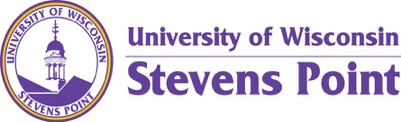 INSTRUCTOR: DR. ANDY MORAN	 			WORK PHONE: 715.346.2027OFFICE: NFAC 322						EMAIL: amoran@uwsp.eduOFFICE HOURS: By appointmentREHEARSAL INFORMATIONMTuWTh – 2:00pm-2:50pm, Michelsen Hall or NFAC 240The weekly schedule will be sent via email and posted outside NFAC 322 and 240COURSE OBJECTIVESStudents will study and perform orchestral literature through full ensemble rehearsals, student and/or faculty lead sectionals, individual practice, and concert performance.  Our ensemble will develop and refine musical aspects including: tone quality, intonation, rhythm, balance, blend, technique, style/interpretation, and performance.GENERAL EDUCATION PROGRAM (GEP) INFORMATIONGEP Arts Investigative Learning OutcomesIdentify aesthetic, cultural, and historical dimensions of artistic traditions and techniques.Students will perform a variety of repertoire from different periods, cultures, and 
styles.Demonstrate an understanding of creative expression by critiquing, creating, or collaborating 
on a specific work of art.Students will demonstrate an understanding of creative expression by collaborating in 
performance on multiple musical works.Express their own understanding and interpretation of works of art critically and 
imaginatively. Students will express their understanding and interpretation of the repertoire through 
rehearsal and performance.ABSENCESPunctual attendance is expected and required at all UWSP rehearsals and performances. In the event of an emergency or extenuating circumstance, Dr. Moran may approve an excused absence. To receive approval for an excused absence, the student must:Request approval by the instructor 48 hours prior to the rehearsal Make sure that their part is covered by a competent substitute (this applies to woodwinds, brass, and percussion only)See that their folder makes it to rehearsal (outside string players)All three steps must be completed for the excused absence to be valid. There are no excused or unexcused absences the week of a concert.  Failure to attend rehearsal the week of a concert may result in dismissal from the ensemble. When a student is aware of a potential conflict (appointments, graduate school auditions, off-campus activities, etc.) with an orchestra rehearsal, the student should inform the instructor at the time that the student becomes aware of the conflict. Failure to do so may result in the student being given an unexcused absence for that day. Attendance at all concerts is required. Failure to attend a concert will adversely affect your grade for the class and may result in the student’s removal from the ensemble. Unexcused absences will lower the final grade automatically 1/2 a letter grade, i.e….1 unexcused absence = A to A-, 2 unexcused = A- to B, etc. TARDINESSTardiness to rehearsals or performances is not acceptable. All students are expected to be in their assigned chair with all necessary equipment by the time tuning has begun. Please inform Dr. Moran if a class conflict may prevent you from adhering to this policy. Two tardies equal one unexcused absence.MUSICAL PREPARATION AND EXPECTATIONSPlease note that your grade does not solely depend on your rehearsal attendance.  It is understood that students must prepare their part satisfactorily, attend sectional rehearsals when scheduled, and be prepared to perform their part at any time for the conductor. Sectionals may be scheduled as Dr. Moran or studio faculty deem necessary. Absence from sectionals are treated the same as a class absence. Individual practice outside of our class meetings is expected. Students should seek out professional recordings of all pieces to help inform technical and style execution.ELECTRONIC DEVICESAll cell phones and electronic devices should be turned off before entering the rehearsal room. FALL 2017 CONCERT DATES*Subject to change*UWSP Community Rights and Responsibilities UW-Stevens Point values a safe, honest, respectful, and inviting learning environment. In order to ensure that each student has the opportunity to succeed, we have developed a set of expectations for all students and instructors. This set of expectations is known as the Community Rights and Responsibilities document, and it is intended to help establish a positive living and learning environment at UWSP. Click here for more information: http://www.uwsp.edu/dos/Pages/Academic- Misconduct.aspx Academic integrity is central to the mission of higher education in general and UWSP in particular. Academic dishonesty (cheating, plagiarism, etc.) is taken very seriously. Don’t do it! The minimum penalty for a violation of academic integrity is a failure (zero) for the assignment. For more information, see the “Student Academic Standards and Disciplinary Procedures” section of the Community Rights and Responsibilities document, UWSP Chapter 14. This can be accessed by viewing page 11 of the document at: http://www.uwsp.edu/dos/Documents/CommunityRights.pdf. The Americans with Disabilities Act (ADA) is a federal law requiring educational institutions to provide reasonable accommodations for students with disabilities. For more information about UWSP’s policies, check here: http://www.uwsp.edu/dos/Pages/ADA.aspx. If you have a disability and require classroom and/or exam accommodations, please register with the Disability and Assistive Technology Center at the beginning of the course and then contact me. I am happy to help in any way that I can. For more information, please visit the Disability and Assistive Technology Center, located on the 6th floor of the Learning Resource Center (the Library). You can also find more information here: http://www.uwsp.edu/disability/Pages/default.aspx.October 11, 2017Wednesday7:30pmBarber: Essay No. 1Dvorak: Slavonic Dances Nos. 1,2,3,&15Marquez: Danzon No. 2Piazzolla: Muerte del Angel (strings only)Tchaikovsky: Waltz from Sleeping Beauty (Kelsie Menzia, apprentice conductor)TBDOrchestra Tour to Eastern WisconsinThursday, Nov 30 &Friday, Dec 17:30pmBeethoven: Overture to CoriolanBeethoven: Mass in C Major (w/ UWSP Choirs)December 16, 2017SaturdayTime TBDUWSP Fall Commencement (strings only)